Ո Ր Ո Շ ՈՒ Մ
20 սեպտեմբերի 2018 թվականի   N 1429 ՄԱՄԻԿՈՆ ՎԼԱԴԻՄԻՐԻ ՄԻՆԱՍՅԱՆԻ ՎԵՐԱԲԵՐՅԱԼ ՎԱՐՉԱԿԱՆ ՎԱՐՈՒՅԹԸ ԿԱՐՃԵԼՈՒ ՄԱՍԻՆ 1. Վարչական ակտի առարկան.2018 թվականի օգոստոսի 21-ին ՀՀ Ոստիկանության Լոռու մարզային վարչության Վանաձոր քաղաքի Տարոնի բաժնի գրության և Վանաձորի համայնքապետարանի ճարտարապետության և քաղաքաշինության բաժնի կողմից կողմից կազմված արձանագրության և զեկուցագրի հիման վրա Մամիկոն Մինասյանի նկատմամբ «Վարչարարության հիմունքների և վարչական վարույթի մասին» ՀՀ օրենքի 30-րդ հոդվածի 1-ին մասի բ) կետի հիմքով Վանաձորի համայնքապետարանի աշխատակազմում հարուցվել է վարչական վարույթ:«Վարչարարության հիմունքների և վարչական վարույթի մասին» ՀՀ օրենքով սահմանված կարգով հարուցված և իրականացված վարչական վարույթի ընթացքում գործի փաստական հանգամանքների բազմակողմանի, լրիվ և օբյեկտիվ քննության արդյունքում, բացահայտելով գործի բոլոր հանգամանքները, վարչական մարմինը հաստատված է համարում հետևյալը.2. Վարչական ակտն ընդունելու համար հիմք հանդիսացող փաստերը.Վանաձորի համայնքապետարանում հարուցված վարչական վարույթի հիման վրա 2018 թվականի սեպտեմբերի 10-ին հրավիրվել են վարչական վարույթի լսումներ: Պատշաճ ծանուցված Մ. Մինասյանը ներկայացել է վարչական վարույթի լսումներին, որի ընթացքում պարտավորվել է կառուցված ինքնակամ շինությունը օրինականացնել օրենքով սահմանված կարգով:2018 թվականի սեպտեմբերի 19-ին Մամիկոն Վլադիմիրի Մինասյանը Վանաձոր համայնքի ղեկավարին է ներկայացրել թիվ 067/7123 դիմումը, ըստ որի պետք է օրինականացվի նրա կողմից կառուցված ինքնակամ շինությունը:«Վարչարարության հիմունքների և վարչական վարույթի մասին» ՀՀ օրենքի 50-րդ հոդվածի 2-րդ մասի ա) կետի համաձայն՝ վարչական մարմնի նախաձեռնությամբ հարուցված վարչական վարույթը կարող է կարճվել, եթե` անձը, ում հասցեագրված է լինելու վարչական ակտը, վերացրել է օրենքի կամ իրավական այլ ակտի պահանջների խախտումները կամ պատշաճ միջոցներ է ձեռնարկել խախտումները կանխելու ուղղությամբ, և նման դեպքերում օրենքն այդ խախտումների վերաբերյալ չի պահանջում վարչական ակտի ընդունում:Այսպիսով, Մամիկոն Վլադիմիրի Մինասյանը պատշաճ միջոցներ է ձեռնարկել իրավախախտումը կանխելու ուղղությամբ, ուստի՝ որոշում եմ.1. Մամիկոն Վլադիմիրի Մինասյանի վերաբերյալ հարուցված վարչական վարույթը կարճել:2. Սույն որոշումն ուժի մեջ է մտնում վարչական ակտի հասցեատիրոջն իրազեկելուն հաջորդող օրվանից:3. Որոշումը կարող է բողոքարկվել վարչական կարգով համայնքի ղեկավարին և դատական կարգով ՀՀ վարչական դատարան` երկամսյա ժամկետում:ՀԱՄԱՅՆՔԻ  ՂԵԿԱՎԱՐ՝     Մ.ԱՍԼԱՆՅԱՆ Ճիշտ է՝	ԱՇԽԱՏԱԿԱԶՄԻ  ՔԱՐՏՈՒՂԱՐԻ  ՊԱՇՏՈՆԱԿԱՏԱՐ 		                 	 Ա.ՕՀԱՆՅԱՆ
ՀԱՅԱՍՏԱՆԻ ՀԱՆՐԱՊԵՏՈՒԹՅԱՆ ՎԱՆԱՁՈՐ ՀԱՄԱՅՆՔԻ ՂԵԿԱՎԱՐ
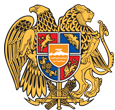 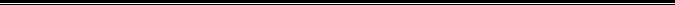 Հայաստանի Հանրապետության Լոռու մարզի Վանաձոր համայնք
Ք. Վանաձոր, Տիգրան Մեծի 22, Ֆաքս 0322 22250, Հեռ. 060 650044, 060 650040 vanadzor.lori@mta.gov.am, info@vanadzor.am